О назначении публичных слушаний по утверждению проекта межевания территории земельного участка для ведения личного подсобного хозяйстваРуководствуясь ст. 5.1, 43, Градостроительного кодекса Российской Федерации, утвержденного Федеральным законом от 29 декабря 2004 года № 190-ФЗ, Федеральным законом от 06 октября 2003 года № 131-ФЗ «Об общих принципах организации местного самоуправления в Российской Федерации», Совет муниципального образования муниципального района «Корткеросский» решил:1.Провести ___________ 2021 года в ______ часов по адресу: Республика Коми, Корткеросский район, п.Приозёрный, ул.Станционная, д.3, публичные слушания по утверждению проекта межевания территории земельного участка для ведения личного подсобного хозяйства, расположенного по адресу: Республика Коми, Корткеросский район, п.Приозёрный, ул.Центральная, д.28. Для осуществления подготовки и проведения публичных слушаний образовать организационный комитет в составе:Председатель – Богадевич Софья Николаевна глава сельского поселения «Приозёрный»; Члены организационного комитета: Янсонова Елена Николаевна, ведущий эксперт управления имущественных и земельных отношений администрации муниципального района «Корткеросский», Каракчиева Ольга Александровна -  ведущий специалист администрации сельского поселения «Приозёрный».Организационному комитету (Богадевич С.Н.) после завершения публичных слушаний обеспечить проведение мероприятий, предусмотренных ст.5.1 Градостроительного кодекса РФ.Настоящее решение вступает в силу со дня его  опубликования.Глава муниципального района «Корткеросский» - руководитель администрации                               Сажин К.А.«Кöрткерöс» муниципальнöй районса Сöвет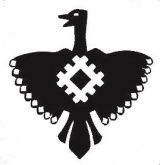 Советмуниципального района«Корткеросский»ПРОЕКТКЫВКÖРТÖД                  ПРОЕКТКЫВКÖРТÖД                  ПРОЕКТКЫВКÖРТÖД                  ПРОЕКТКЫВКÖРТÖД                  РЕШЕНИЕ РЕШЕНИЕ РЕШЕНИЕ РЕШЕНИЕ От 27.10.2021 года От 27.10.2021 года   №VII-   №VII- (Республика Коми, Корткеросский район, с.Корткерос) (Республика Коми, Корткеросский район, с.Корткерос) (Республика Коми, Корткеросский район, с.Корткерос) (Республика Коми, Корткеросский район, с.Корткерос) 